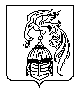 ИВАНОВСКАЯ ОБЛАСТЬЮЖСКИЙ МУНИЦИПАЛЬНЫЙ РАЙОНАДМИНИСТРАЦИЯ МУГРЕЕВО-НИКОЛЬСКОГО СЕЛЬСКОГО ПОСЕЛЕНИЯПОСТАНОВЛЕНИЕот 12 января 2016г. №3с. Мугреево-Никольское Об утверждении Плана работы администрации Мугреево-Никольского  сельского поселения на 2017 год	В целях упорядочения и  обеспечения эффективности в  деятельности администрации Мугреево-Никольского сельского Южского муниципального района , Администрация Мугреево-Никольского  сельского поселения  п о с т а н о в л я ет:	1.Утвердить План работы администрации Мугреево-Никольского сельского поселения на 2017 год (приложение).	2.Контроль над выполнением настоящего постановления оставляю за собой.Глава Мугреево-Никольскогосельского поселения						М.Г.Скурлакова                    Приложение к постановлению                                                                                             Администрации				                                             Мугреево-Никольского сельского  поселения от 12.01.2017 №3ПЛАН  РАБОТЫАдминистрации Мугреево-Никольсокго сельского поселенияЮжского муниципального района Ивановской области на 2017 годЗаседания Администрации при главе администрации-Итоги работы администрации сельского поселения в 2016 году  -О плане работы администрации на 2017 год-О бюджете 2017 года-О  работе администрации с письмами и обращениями граждан в 2016 году -О плане по благоустройству территории поселения в 2017 году- О подготовке празднования Дня Победы в Великой Отечественной войне-О работе администрации с недоимщиками по налогам -О подготовке территории поселения к пожароопасному периоду-О плане работы учреждений культуры с детьми  в летний период -Об исполнении бюджета сельского поселения за 6 мес. текущего года- О работе администрации в пожароопасный период- О выполнении муниципальных программ на территории поселения- О подготовке территории к осенне-зимнему периоду 2017-2018гг- Об исполнении бюджета сельского поселения за 9 мес.2017 года- О проекте бюджета поселения  на 2017 год ПРИОРИТЕТНЫЕВОПРОСЫ И ПРОБЛЕМЫ НА 2017 ГОД 1.Совершенствование системы делопроизводства ислужебных документов 2.Совершенствование учётной политики в администрации3.Участие в подготовке вопросов на заседания Совета сельского поселения4.Совершенствование работы с населением.5.Участие в региональных программах. 6.Выполнение собственных программ и планов:- по совершенствованию органов местного самоуправления;- по социальному развитию поселения;- по благоустройству территории сельского поселения;- по пожарной безопасности на территории поселения; - по обучению населения правилам безопасности жизнедеятельности;- по улучшению культурного обслуживания населения7.Продолжение создания базы данных социального паспорта сельского поселения.ОРГАНИЗАЦИЯ УЧЁБЫ ИПОВЫШЕНИЯ КВАЛИФИКАЦИИ КАДРОВ   1.Повышение профес-сиональной квалификации работников администрации.   2.Курсовая подготовка на базе Северо-Западной академии госслужбы.  3. Участие в постоянно действующих семинарах:   - глава поселения, специалисты- главный бухгалтер- депутатыОБЩЕСЕЛЬСКИЕ МЕРОПРИЯТИЯ- Новогодние и Рождествен-ские праздники.- День святого Валентина.-« Татьянин день»- День защитников Отечества -   Международный женский день -    Масленица.- Пасха.- Праздник весны и труда.-    День Победы- День семьи - Праздник детства.- Вахта памяти в день памяти и скорби.- Последний звонок в школе.- День села.
 -   День знаний в школах - День учителя.- День пожилого человека - День матери.
   -   Поздравления серебряных и золотых юбиляров.январь 2017 г.-«--«-февраль 2017 г.-«-март 2017 г.-«-апрель 2017 г.май 2017 г.-«-июль 2017 г.-«-август 2017 г.-«-сентябрь 2017 г.октябрь 2017 г.ежемесячнопостоянно-»--»--«--»-весь период-«-Глава поселенияГлава поселенияГлавный бухгалтерспециалистГлавапоселенияГлава поселенияспециалистспециалистДиректора  МКУ Главный бухгалтерспециалистГлавный бухгалтерГлава поселенияГлавный бухгалтерГлавный бухгалтерСпециалист по делопроизводству